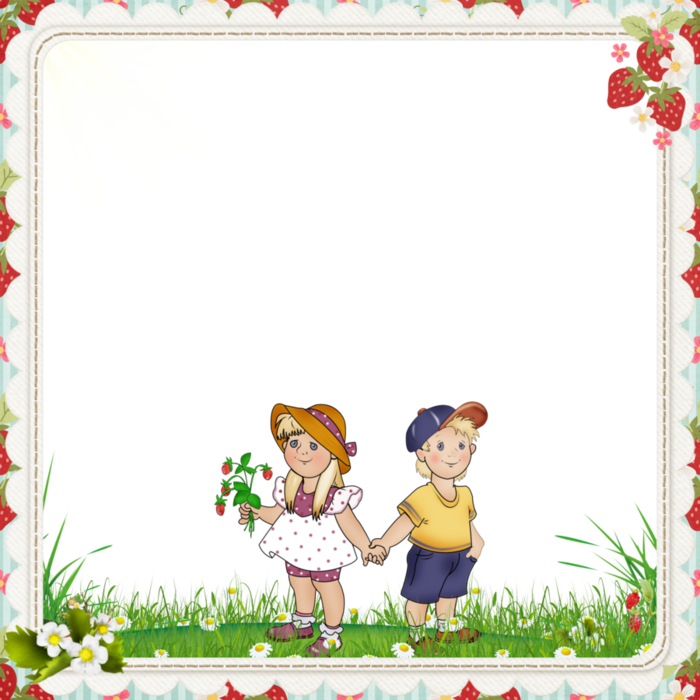                    Программа  реабилитации несовершеннолетних  клуба Зав. отделением профилактикиЧертова Н.В.  Возраст:7-16 лет  Срок реализации: 1 годПериодичность занятий:2 раза в неделюЦель программы: Создание условий для профилактики безнадзорности и правонарушений, через вовлечение несовершеннолетних в активную досуговую деятельность.Задачи: 1. Организация досуга несовершеннолетних;
2.  Осуществление формирования позитивного опыта социального поведения, навыков общения и взаимодействия с окружающими людьми;
3.  Профилактика правонарушений среди несовершеннолетних
4.  Формирование законопослушного поведения и основ правовой культуры;
5.   Развитие творческих способностей; 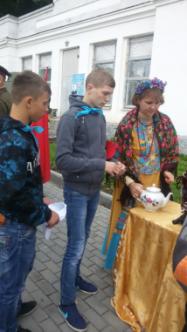 6.  Формирование установок на здоровый образ жизни.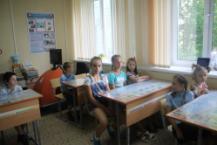 Планируемые результаты- Сформировано адекватное представление  о своих правах и обязанностях;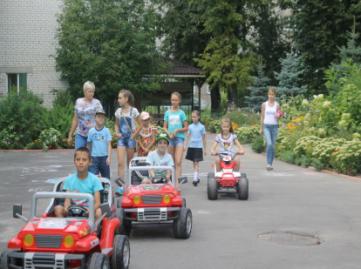 - Приобретена уверенность в себе и своих способностях;-  Сформированы установки на здоровый образ жизни;- Сформировано позитивное социальное поведение, жизненные установки; - Развиты навыки социального            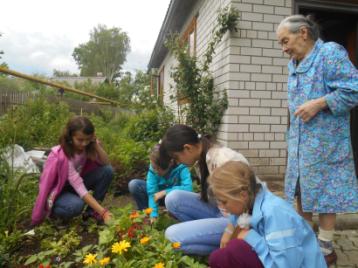 взаимодействия с окружающими;- Повышен уровень развития творческих способностей;- Овладение знаниями о правнораушениях и ответственности за них;